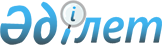 Павлодар облысы әкімдігінің кейбір қаулыларының күші жойылды деп тану туралыПавлодар облыстық әкімдігінің 2019 жылғы 4 ақпандағы № 24/1 қаулысы. Павлодар облысының Әділет департаментінде 2019 жылғы 7 ақпанда № 6248 болып тіркелді.
      Қазақстан Республикасының 2001 жылғы 23 қаңтардағы "Қазақстан Республикасындағы жергілікті мемлекеттік басқару және өзін-өзі басқару туралы" Заңына, Қазақстан Республикасының 2016 жылғы 3 сәуірдегі "Құқықтық актілер туралы" Заңының 46-бабы 2-тармағының 4) тармақшасына сәйкес Павлодар облысының әкімдігі ҚАУЛЫ ЕТЕДІ:
      1. Павлодар облысы әкімдігінің кейбір қаулыларының күші жойылды деп танылсын:
      1) Павлодар облысы әкімдігінің 2015 жылғы 9 маусымдағы "110 кВ және одан төмен, 220 кВ және одан жоғары объектілер үшін қайталама (шунтталатын) электр беру желілері мен шағын станцияларды салудың техникалық орындылығы туралы қорытынды беру" мемлекеттік көрсетілетін қызмет регламентін бекіту туралы" № 169/6 қаулысы (Нормативтік-құқықтық актілерді мемлекеттік тіркеу тізілімінде № 4595 болып тіркелген, 2015 жылғы 23 шілдеде "Әділет" ақпараттық-құқықтық жүйесінде жарияланған);
      2) Павлодар облысы әкімдігінің 2016 жылғы 31 мамырдағы "Павлодар облысы әкімдігінің 2015 жылғы 9 маусымдағы "110 кВ және одан төмен, 220 кВ және одан жоғары объектілер үшін қайталама (шунтталатын) электр беру желілері мен шағын станцияларды салудың техникалық орындылығы туралы қорытынды беру" мемлекеттік көрсетілетін қызмет регламентін бекіту туралы" № 169/6 қаулысына өзгерістер енгізу туралы" № 179/5 қаулысы (Нормативтік-құқықтық актілерді мемлекеттік тіркеу тізілімінде № 5142 болып тіркелген, 2016 жылғы 23 маусымда Қазақстан Республикасы нормативтік құқықтық актілерінің электрондық түрдегі эталондық бақылау банкінде жарияланған).
      2. "Павлодар облысының энергетика және тұрғын үй-коммуналдық шаруашылық басқармасы" мемлекеттік мекемесі заңнамамен белгіленген тәртіпте:
      осы қаулының аумақтық әділет органында мемлекеттік тіркелуін;
      осы қаулы мемлекеттік тіркелген күннен бастап күнтізбелік он күн ішінде оның қазақ және орыс тілдеріндегі электрондық түрдегі көшірмелерін "Республикалық құқықтық ақпарат орталығы" шаруашылық жүргізу құқығындағы республикалық мемлекеттік кәсіпорнына Қазақстан Республикасы нормативтік құқықтық актілерінің эталондық бақылау банкінде ресми жариялау және оған енгізу үшін жіберуді;
      осы қаулыны Павлодар облысы әкімдігінің интернет-ресурсында орналастыруды қамтамасыз етсін.
      3. Осы қаулының орындалуын бақылау облыс әкімінің бірінші орынбасары Ұ. Е.Жазылбекке жүктелсін.
      4. Осы қаулы алғашқы ресми жарияланған күнінен кейін күнтізбелік он күн өткен соң қолданысқа енгізіледі.
					© 2012. Қазақстан Республикасы Әділет министрлігінің «Қазақстан Республикасының Заңнама және құқықтық ақпарат институты» ШЖҚ РМК
				
      Облыс әкімі

Б. Бақауов
